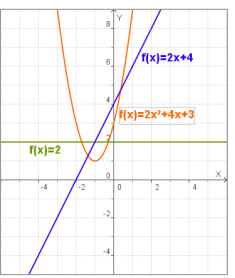 GRADO CEROGRADO UNOGRADO DOS